VSTUPNÍ ČÁSTNázev moduluEtické a filozofické tázáníKód moduluSP-m-4/AL58Typ vzděláváníVšeobecné vzděláváníTyp moduluvšeobecně vzdělávacíVyužitelnost vzdělávacího moduluKategorie dosaženého vzděláníM (EQF úroveň 4)L0 (EQF úroveň 4)Vzdělávací oblastiSP - Člověk a společnostKomplexní úlohaObory vzdělání - poznámkyDélka modulu (počet hodin)16Poznámka k délce moduluPlatnost modulu od30. 04. 2020Platnost modulu doVstupní předpokladyBez prerekvizit.Modul je univerzálně použitelný pro širokou cílovou skupinu. Vstupním požadavkem jsou způsobilosti získané absolvováním ZŠ. Modul pracuje také se zkušenostmi žáků získanými informálním vzděláváním.JÁDRO MODULUCharakteristika moduluObecný cílVzdělávací modul směřuje k tomu, aby si žák dovedl klást otázky a filozoficky přemýšlet v každodenním životě. Prostřednictvím modulu by měl také získat povědomí o základních filozofických a etických kategoriích a jejich pojetí u vybraných myslitelů, a to vždy v návaznosti na dnešní myšlení lidí. Modul podporuje kritické myšlení, tvorbu vlastního názoru a hodnot, toleranci vůči názorům a hodnotám ostatních, dovednost podložit své názory relevantními argumenty a správně diskutovat. Prostřednictvím práce s filozofickými texty by si měl žák dále rozvinout schopnost orientovat se ve složitějším textu a vyhledávat a třídit informace.Obsahová charakteristikaVzdělávací modul se zaměřuje na rozvoj univerzálně využitelných dovedností a kompetencí (kriticky myslet, kriticky číst, formulovat vlastní názor, argumentovat, diskutovat, pokládat si otázky, řešit dilemata atd.). Prostředkem k tomu jsou vybraná filozofická a etická témata a jejich pojetí významnými mysliteli. Modul se věnuje tématům bytí, poznání, člověka a etiky u vybraných myslitelů s přesahem k dnešnímu myšlení a zkušenostem žáků. Důraz je kladen na provázanost filozofie, etiky a každodenního života. Modul si neklade za cíl předat žákovi chronologický sled všech představitelů různých filozofických období, nesnaží se ani o kompletní zachycení jejich myšlenek. Cílová skupinaModul je určen žákům kategorie vzdělání M (s maturitní zkouškou) a L0 (s výučním listem a maturitní zkouškou) napříč všemi obory vzdělání.Návaznosti moduluModul má vztah k následujícím (povinným) modulům: Soužití v lidském společenství: současnost a dějiny 20.‒21. století (člověk a společnost), Člověk v demokratické společnosti: současnost a dějiny 20.‒21. století (člověk a společnost), Právní záležitosti (člověk a společnost), Svět v souvislostech: současnost a dějiny 20. ‒21. století (člověk a společnost). Moduly lze řadit v libovolném pořadí.Očekávané výsledky učenía) Žák uplatňuje filozofické a etické tázání v praktickém životě.b) Žák prokáže dovednost diskutovat na základě myšlenek vybraných myslitelů o filozofických a etických otázkách/problémech.c) Žák obhájí v diskuzi svůj názor.Obsah vzdělávání (rozpis učiva)Pozn.: Obsah vzdělávacího modulu se skládá ze 3 okruhů, z kterých učitel vybírá s ohledem na to, co je žákům blízké. Cílem modulu není „probrat“ chronologicky všechny epochy, osobnosti ani myšlenky dějin filozofie.bytí a poznání: např. Co znamená být? Co je svět? Co jsou věci? Z čeho svět vznikl? Jak je možné poznat věci? Jaké jsou hranice poznání? bytí člověka ve světě: např. Kdo je člověk? Jak žít život? Co je svoboda? etika: např. Existuje dobro a zlo? Co je dobro? Co je mravnost?Učební činnosti žáků a strategie výukyVzhledem k praktickému charakteru modulu je vhodné klást důraz především na činnostní strategie, prožitek žáka, obhajování názoru, diskuzi. Výklad učitele je žádoucí co nejvíce minimalizovat. Obecné strategie:metoda Filozofie pro děti (Pozn.: Pedagogická metoda P4C – Philosophy for Children umožňuje žákům hledat prostřednictvím dialogu odpovědi na otázky, které jsou pro ně důležité, a zkoumat témata dnešního světa.)kladení filozofických otázeksokratovský dialognácvik argumentace a diskuze metoda práce s kontroverzními tématy (Pozn.: Charakteristikou kontroverzí je, že vyvolávají emoce a názorově rozdělují společnost.)práce s obrazovým materiálempráce s komiksempráce s videemNávrhy činností: Každý ze 3 okruhů (bytí a poznání, bytí člověka ve světě, etika) by měl být zastoupen alespoň jednou aktivitou. Učitel může vybírat z následujících námětů:     1. Bytí a poznánítvorba myšlenkové mapy/obrazu/komiksu znázorňujícího představy jednotlivých filozofů o světě a jeho fungování, hledání pralátkyřízená diskuze ve skupinách o významu Protágorova výroku, že člověk je mírou všech věcí, a zpracování a prezentace (video)ankety: Existuje objektivní pravda? (subjektivní vs. objektivní pravda) problémová výuka, práce s textem: na základě reflexe textu žáci zjišťují, v čem spočívá Platónova nauka o idejích, a výtvarně ztvární Platónovu myšlenku „jeskyně“ (Ústava – Podobenství o jeskyni)problémová výuka, práce s texty: žáci hledají zásadní rozdíl ve skeptickém přístupu Pyrrhóna a Descarta a ztvární (např. hraným dialogem, komiksem, textem), jak by mohl vypadal rozhovor dvou filozofůžáci na základě vybraných textů vytváří myšlenkovou mapu / názorovou koláž, jejíž podstatou je ztvárnění sporu o univerzálie a argumentů jednotlivých filozofů, a následně o ní diskutujípráce s textem, reflexe metodické skepse jako východisko k Descartovu výroku „Myslím, tedy jsem.“ (Rozprava o metodě) a zpracování případové studie, jak Descartovu metodu využít v běžném životě práce s textem a následné umělecké ztvárnění Baconových idol (Nové organon)kritická reflexe vybraného textu, práce s pracovním listem a diskuze na Wittgensteinovo „O čem nelze mluvit, o tom je třeba mlčet.“ (Traktát), interpretace Magrittova obrazu „Toto není dýmka“2. Bytí člověka ve světěskupinová práce s textem Obrany Sókratovy, v němž každý žák ve skupině vyhledá odpovědi na stanovené otázky, tvorba tematického komiksuskupinová práce s textem a pracovním listem, jejímž cílem je postihnout stoickou filozofii (Hovory k sobě, Rozpravy), tvorba koláže/komiksu, jak by měl člověk žít svůj život podle stoické filozofie, diskuze diskuze na téma slasti jako smyslu života v Epikúrově myšlení, zpracování a prezentace tematické (video)ankety (např. Je slast smyslem života?)kritická reflexe videa na téma autentičnosti lidského života (např. přednášky Anny Hogenové), řízená diskuze a tvorba plakátu/videa na téma, jak žít autentický životkritická reflexe vybraných textů (např. Nevolnost vs. Mýtus o Sisyfovi) a videa (např. Miroslav Petříček), diskuze na témata existenciální filozofie (absurdita, úzkost, svoboda, sebevražda, vrženost) a jejich výtvarné ztvárnění / tvorba kolážepráce s vybraným dokumentárním filmem na téma Havlova života v pravdě / Sokolovy filozofie člověka, diskuze a tvorba tematické eseje/plakátu  práce s ukázkami postmoderní literatury a výtvarného umění, řízená diskuze k tématu, co je a není dovoleno v postmoderním světě, tvorba týdenního fotodeníku zaměřeného na postmodernu kolem nás3. Etikapráce s textem (např. Theodicea) a videem (např. Filosofie (asi) za minutu) k problematice existence zla, argumentace ve skupinách, zpracování a prezentace (video)ankety: Kde se bere zlo? problémová výuka na téma, zda je nutná víra v Boha pro existenci ctnostné společnosti, skupinové ztvárnění modelů společnosti, kde všichni lidé věří, nebo naopak nevěří v Boha, prezentace obou modelů společností a následná diskuze  práce s textem/komiksem a videem (např. Filosofie (asi) za minutu) na téma Kantova kategorického imperativu, diskuze a tvorba případová studie pro aplikaci kategorického imperativu v běžném životě a hledání případů (kolem sebe, v médiích), kdy imperativ není dodrženbrainstorming, řízená diskuze, případové metody a literární/výtvarné ztvárnění k etickým a morálním dilematům z různých oblastí životabadatelská práce, práce s texty/videem – zneužití filozofie ideologiemiZařazení do učebního plánu, ročníkVÝSTUPNÍ ČÁSTZpůsob ověřování dosažených výsledkůVzdělávací modul má především vést žáka k pokládání si otázek, filozofování v běžném životě a podporovat univerzálně využitelné kompetence. Předmětem hodnocení proto nejsou znalosti z dějin filozofie. Hlavním předpokladem pro splnění modulu je, že žák projde osobní zkušeností s tématem a s řešením praktických úkolů. Následně je hodnocen na základě stanovených kritérií. Dosažení výsledků učení je vhodné ověřovat jak v průběhu modulu (formativní hodnocení), tak na konci modulu, kdy se vyhodnotí úroveň získaných dovedností žáka, jeho zapojení do pracovních aktivit a výsledky praktických činností.Doporučení:V případě týmové práce je nutné předem určit podíl každého člena týmu na plánovaném výsledku.Při hodnocení praktických činností se nabízí také možnost vrstevnického hodnocení.  Při diskuzi je možné žáka hodnotit na základě jeho vyjadřování a argumentace, nikoliv za jeho osobní názory.Kritéria hodnoceníModul žák splní, pokud jeho práce v průběhu modulu naplňuje následující body:a) žák uplatňuje filozofické a etické tázání v praktickém životěžák rozliší otázky v běžné komunikaci od filozofického tázánížák formuluje vlastní filozofické otázky žák identifikuje filozofické a etické problémy na základě vlastní zkušenosti a aktuální situacežák prezentuje vlastní návrhy řešení vybraného filozofického/etického problému b) žák prokáže dovednost diskutovat na základě myšlenek vybraných myslitelů o filozofických a etických otázkách/problémechžák vystihne základní myšlenku filozofického textužák vyvozuje, proč byly vybrané filozofické/etické problémy pro myslitele důležitéžák vysvětluje, v čem je uchopení filozofických/etických problémů vybraných myslitelů aktuální i dnesžák porovná vybraný filozofický/etický problém v pojetí různých myslitelůc) žák obhájí v diskuzi svůj názoržák shromáždí k vybranému problému relevantní zdroježák zformuluje svůj názor a podporuje ho jasně formulovanými a podloženými argumentyžák dodržuje zásady slušné diskuzežák respektuje názory ostatníchSplnění uvedených kritérií vychází z komplexního a kvalitativního posouzení celkové žákovy práce učitelem.Doporučená literaturaFilozofie a etika:Anzenbacher, Arno: Úvod do etikyAnzenbacher, Arno: Úvod do filosofieCannon, Kevin a Michael F. Patton: Komiksová filozofieLiessmann, Konrad a Gerhard Zenaty: O myšlení – úvod do filosofieMahler, Nicolas: Večírek s KantemOsborne, Richard: Filozofie Raeper, William a Linda Smithová: Úvod do světa idejíRobinson, Dave a Judy Groves: PlatónUniversum: Kniha filozofieFizami – Filosofie (asi) za minutu: https://www.fizami.cz/Mluvící hlavy FF UK: https://www.ff.cuni.cz/fakulta/o-fakulte/pravidelne-akce/mluvici-hlavy/Praktická filozofie a etika:Aktivita Svět, který není: https://www.varianty.cz/metodicke-listy/264-svet-ktery-neniAktivita Druhá šance (str. 268–271): http://www.etickavychova.cz/ucebnice/Metodika_8-9_rocnik_w.pdfMetoda Filozofie pro děti: https://www.varianty.cz/projekty/80-filozofie-pro-detiUkázky metod pro morální rozvoj: https://clanky.rvp.cz/clanek/o/z/206/4-KAPITOLA---UKAZKY-METOD-VE-VAZBE-NA-TEMATICKE-OKRUHY-OSOBNOSTNI-A-SOCIALNI-VYCHOVY-A-ODKAZY-NA-LITERATURU.html/#c3Kontroverzní témata:Jak vyučovat kontroverzní témata: http://www.obcanskevzdelavani.cz/uploads/f72bf26e2d013bdb586a0649737df2d18be32df0_uploaded_2017_kt_jak-vyucovat-kt_ucitele.pdfKontroverzní témata ve výuce: https://clanky.rvp.cz/clanek/c/Z/19289/kontroverzni-temata-ve-vyuce.html/Kontroverzní témata ve výuce: aktivita Eutanazie: https://clanky.rvp.cz/clanek/c/z/19323/KONTROVERZNI-TEMATA-VE-VYUCE-EUTANAZIE.html/PoznámkyV úspěšnosti průběhu modulu hraje zásadní roli učitel a jeho vedení a podpora, které poskytuje žákům při provádění učebních činností.Obsahové upřesněníVV - Všeobecné vzděláváníMateriál vznikl v rámci projektu Modernizace odborného vzdělávání (MOV), který byl spolufinancován z Evropských strukturálních a investičních fondů a jehož realizaci zajišťoval Národní pedagogický institut České republiky. Autorem materiálu a všech jeho částí, není-li uvedeno jinak, je Jiří Kutina. Creative Commons CC BY SA 4.0 – Uveďte původ – Zachovejte licenci 4.0 Mezinárodní.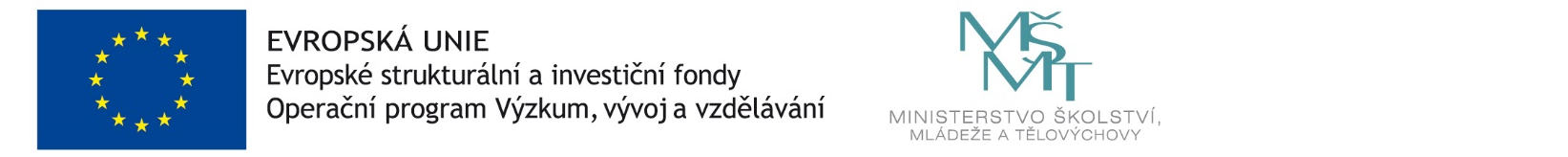 